INSTITUTUL NAȚIONAL DE METROLOGIERepublica Moldova, mun. Chişinău MD-2064, Str. Eugen Coca nr. 28SECȚIA APROBĂRI DE MODEL, bir. 206 et. 2tel: 022 903 131    fax: 022 903 111E-mail: incercări@inm.gov.md, aprobari@inm.gov.mdwww.inm.mdRGML 16:2016 БОЛЬШИЕ ПАРТИИ  и  МАЛЫЕ ПАРТИИ a) заявлениеб) декларацию о соответствии средств измерений требованиям регламентов по законодательной метрологии, применяемых к данному средству измерений, или техническому заданию на изготовление средства измерений, утверждённому органом публичной властив) пояснительную записку (тех. документация), содержащую описание: - конструкции, порядка функционирования и применения средства измерений, технических и метрологических характеристик, гарантированных производителем;- средств защиты от несанкционированного доступа; - средств регулировки и отладки;- мест для нанесения метрологических поверительных клейм и установки метрологических пломб;- других документов, предусмотренных соответствующими регламентами по законодательной метрологииг) эксплуатационную документацию на государственном языке (паспорт, инструкции по эксплуатации) (с нанесением на титульный лист знака - )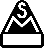 д) копию сертификата об утверждении типа, (TYPE (EXAMINATION) APPROVAL CERTIFICATE или DECLARATION OF CONFORMITY) выданного страной-производителем е) декларацию производителя или копию договора с производителем, содержащий гарантийные условияё) акты метрологических испытаний (TEST REPORT) с целью утверждения типа узаконенных средств измерений, на основании которых был выдан сертификат утверждения типа страной- производителем При внесении малых партий до 10 штук Договор с производителем не обязателен к предоставлению!!!Указанные выше документы необходимо предоставить в Отдел Утверждения Типа в одной из следующих формах:- на бумаге- на компакт диске CD или Flash накопителе- прислать на одну из электронных почт, указанных выше